G&P Catering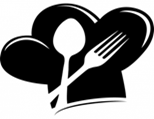 Szanowni Państwo,Informujemy, że stołówka szkolna rozpoczyna swoją działalność od dnia 2.09.21 r. stawka żywieniowa w roku szkolnym 2021/2022 będzie wynosiła 9 zł dziennie.Przypominamy o konieczności wniesienia opłaty i zamówienia posiłków dla dzieci w systemie obiadowym ZAMÓW POSIŁEK do dnia 01.09.2021Rodzice dzieci, które rozpoczynają naukę w naszej szkole  a chcieliby aby dziecko korzystało z stołówki szkolnej proszeni są o zalogowanie się w aplikacji do zamawiania posiłków  „Zamów Posiłek” poprzez link podany poniżej:https://bit.ly/32h1YlCW ramach systemu, każdy rodzic musi założyć indywidualne konto do zarządzania zamówieniami posiłków dla swoich dzieci aby mogły korzystać z obiadów w szkole.Zapraszam również do zapoznania się z dokładniejszymi informacjami dotyczących aplikacji na stronie szkoły http://cempiaseczno.edu.pl/oplaty-za/ a także w zakładce AKTUALNOŚCI  w aplikacji Zamów Posiłek widocznej po zarejestrowaniu się w systemie.Jeśli macie Państwo jakieś pytania pozostajemy do dyspozycji.G&P CateringRenata StankiewiczTel: 733 114 243gpcatering@wp.pl